О совместной выставке с Президентской библиотекой к 350- летию со дня рождения Петра IСанкт-Петербургский государственный университет - член Ассамблеи Петровских музеев России и Президентская библиотека им. Б. Ельцина подготовили выставку к 350-летию со дня рождения Петра I. Выставка отражает вклад Петра Великого в становление российской науки и научного образования. Покровитель наук и искусств Пётр I основал первый отечественный университет и публичный музей.  Выставка открылась 13 мая.Это первое открытие проекта «Великий Пётр к нам ввёл науки», который проводится в рамках мероприятий, организуемых Ассамблеей петровских музеев России. 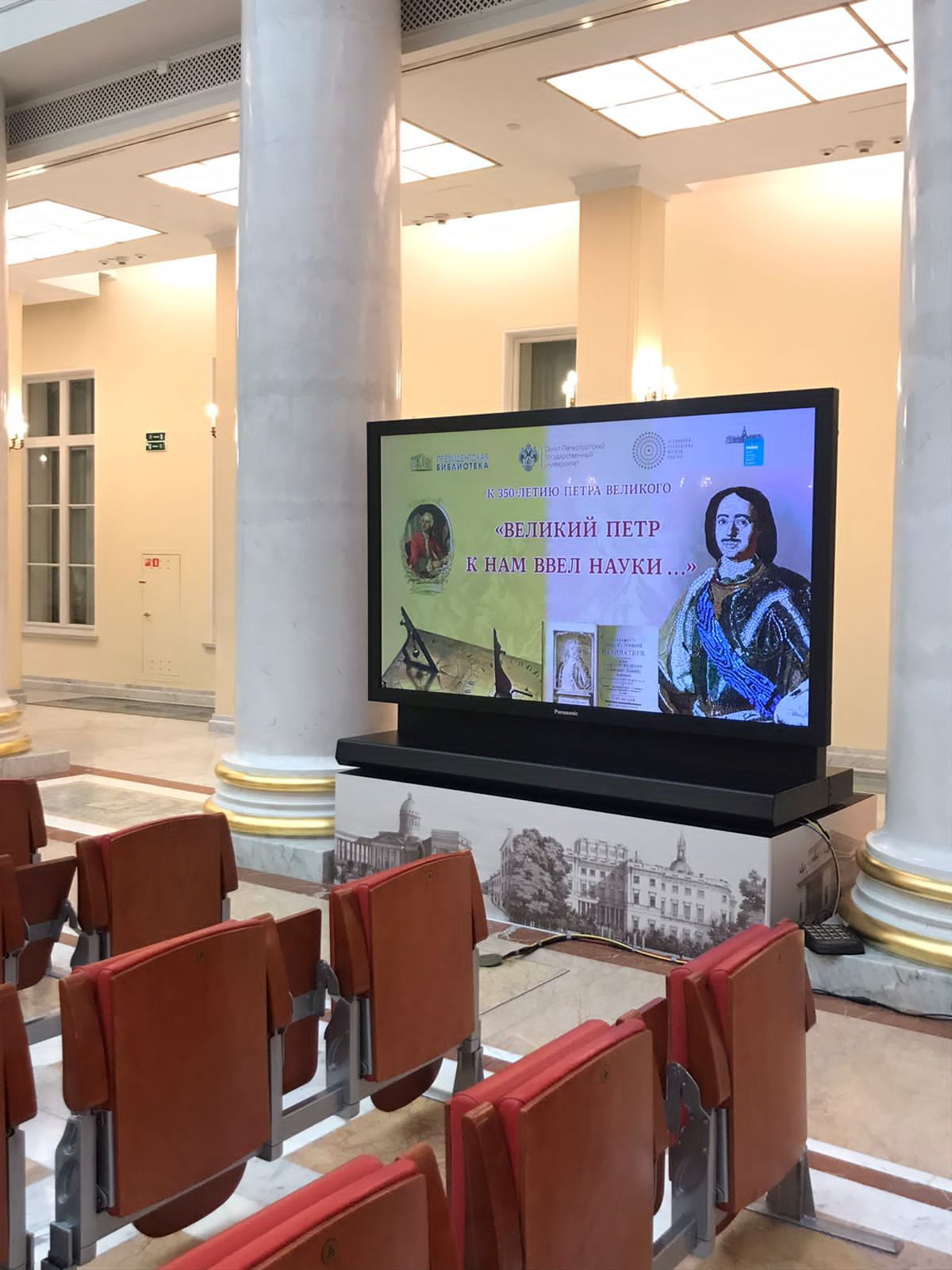 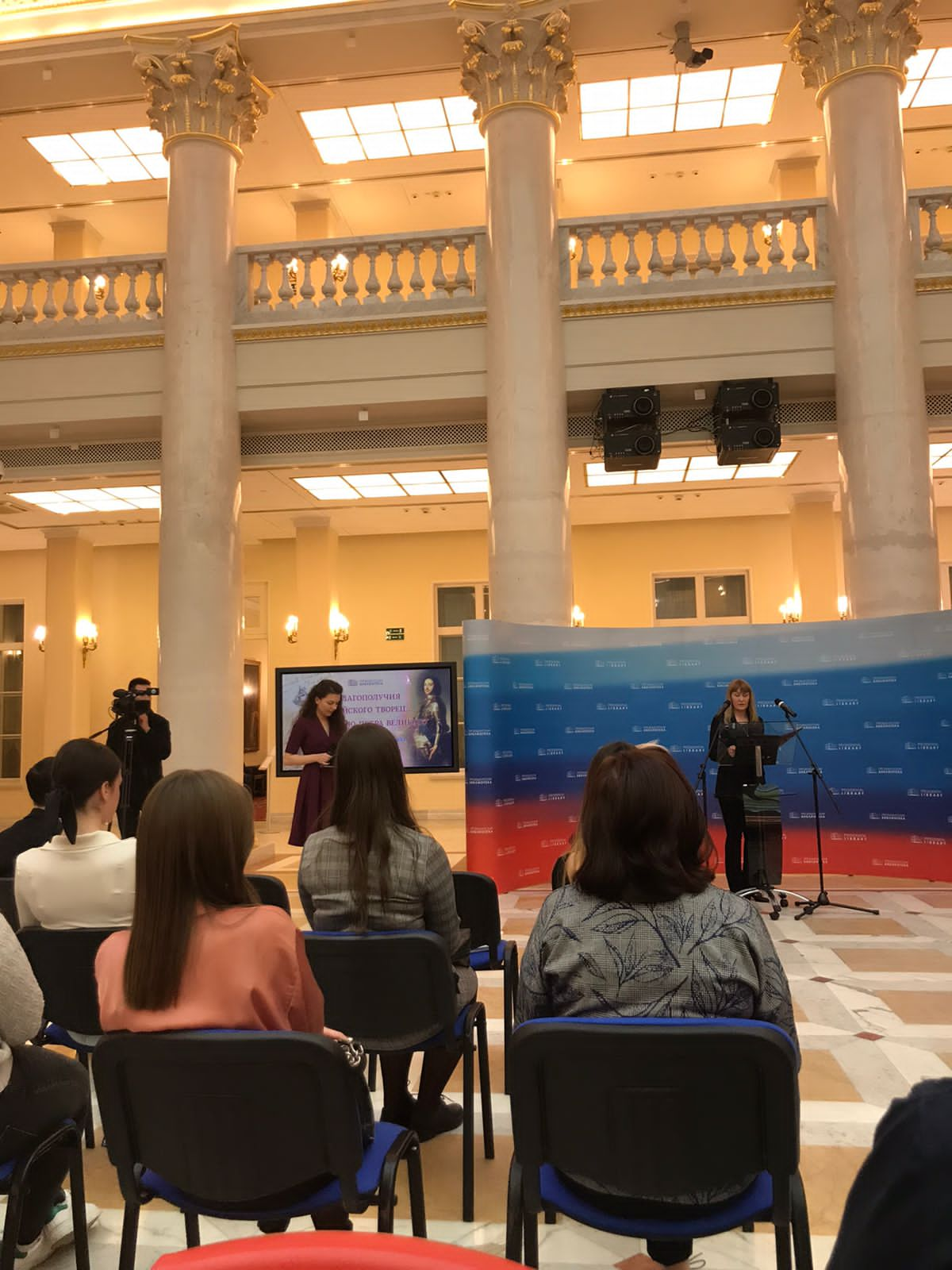 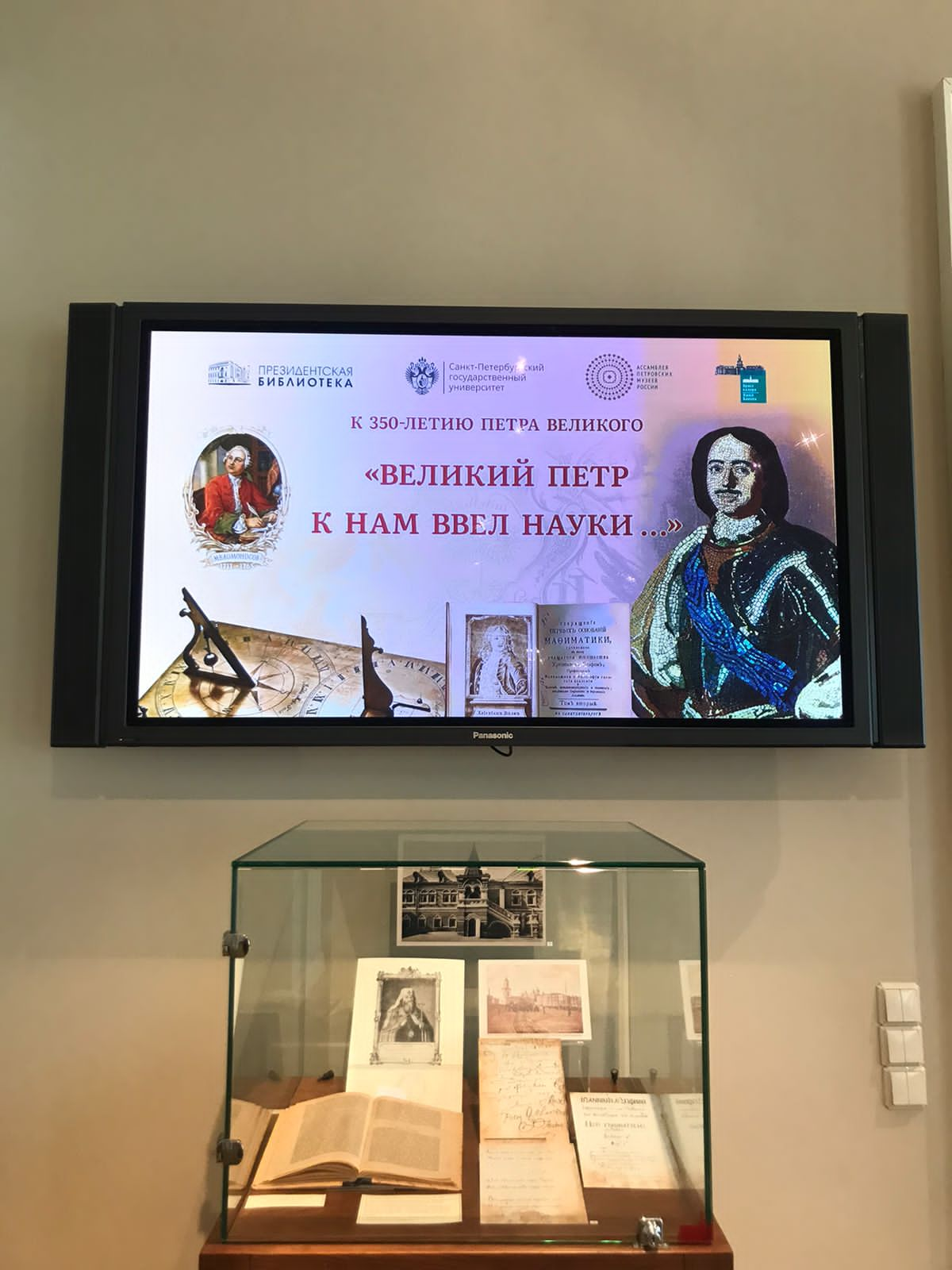 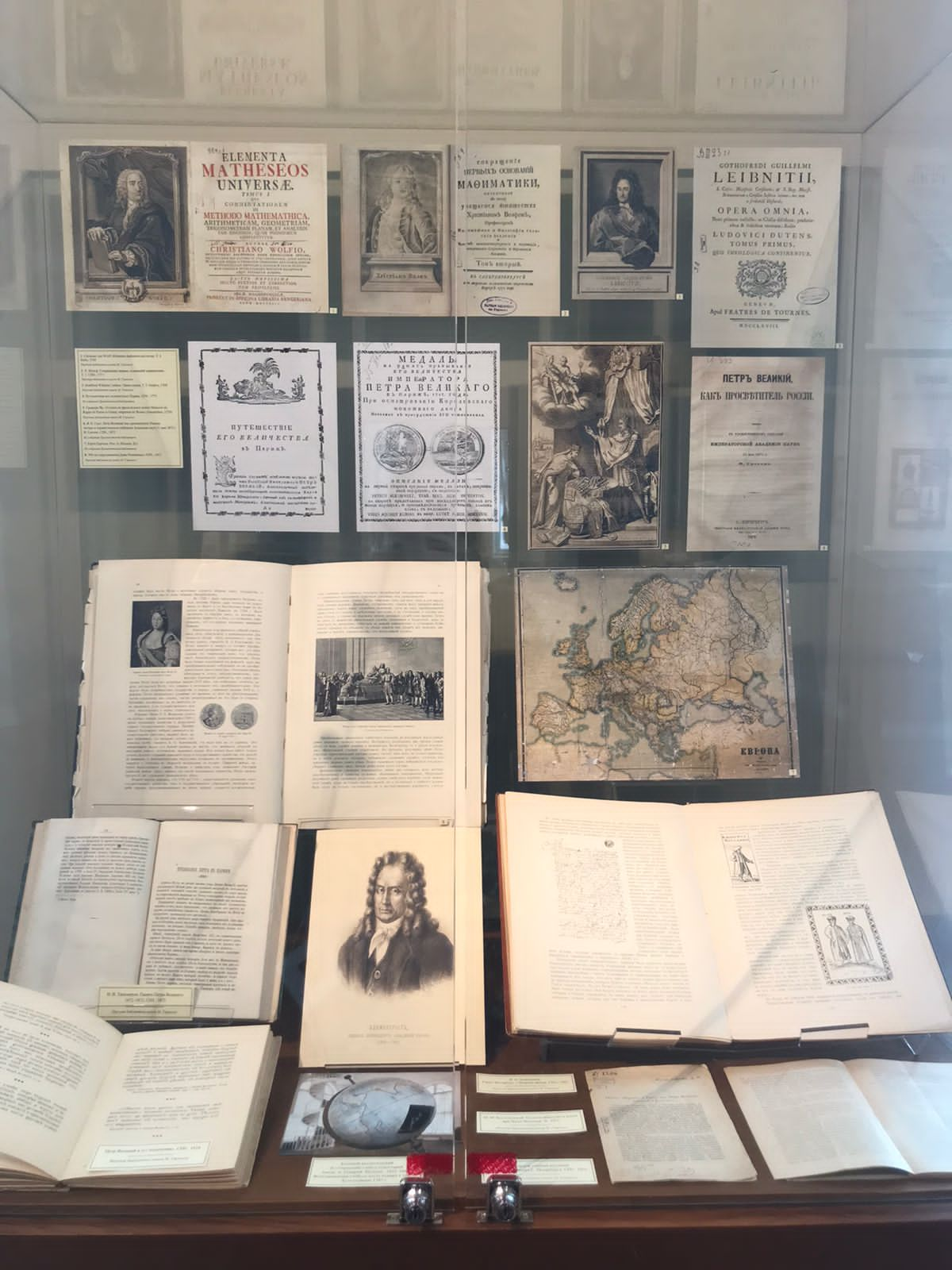 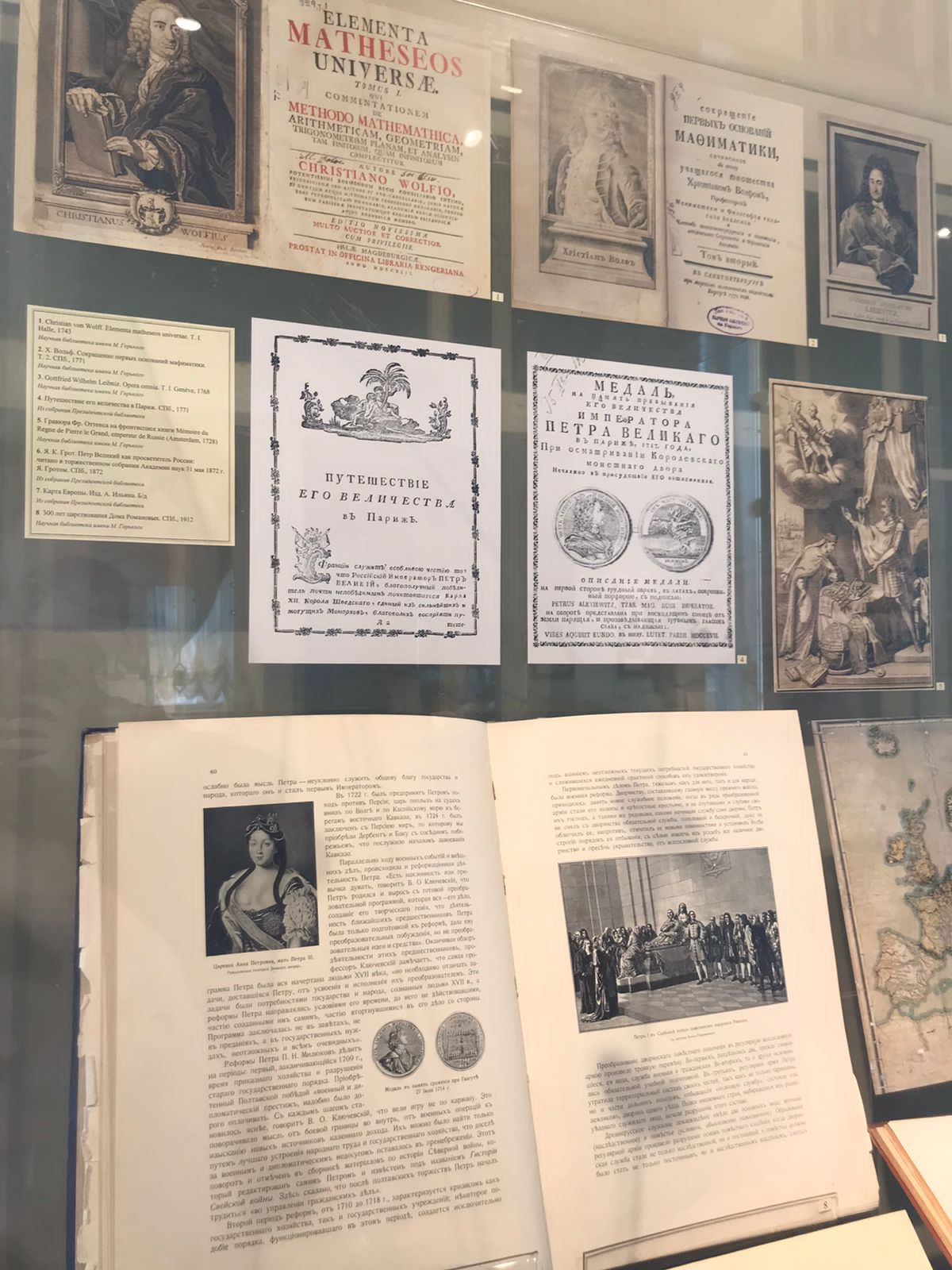 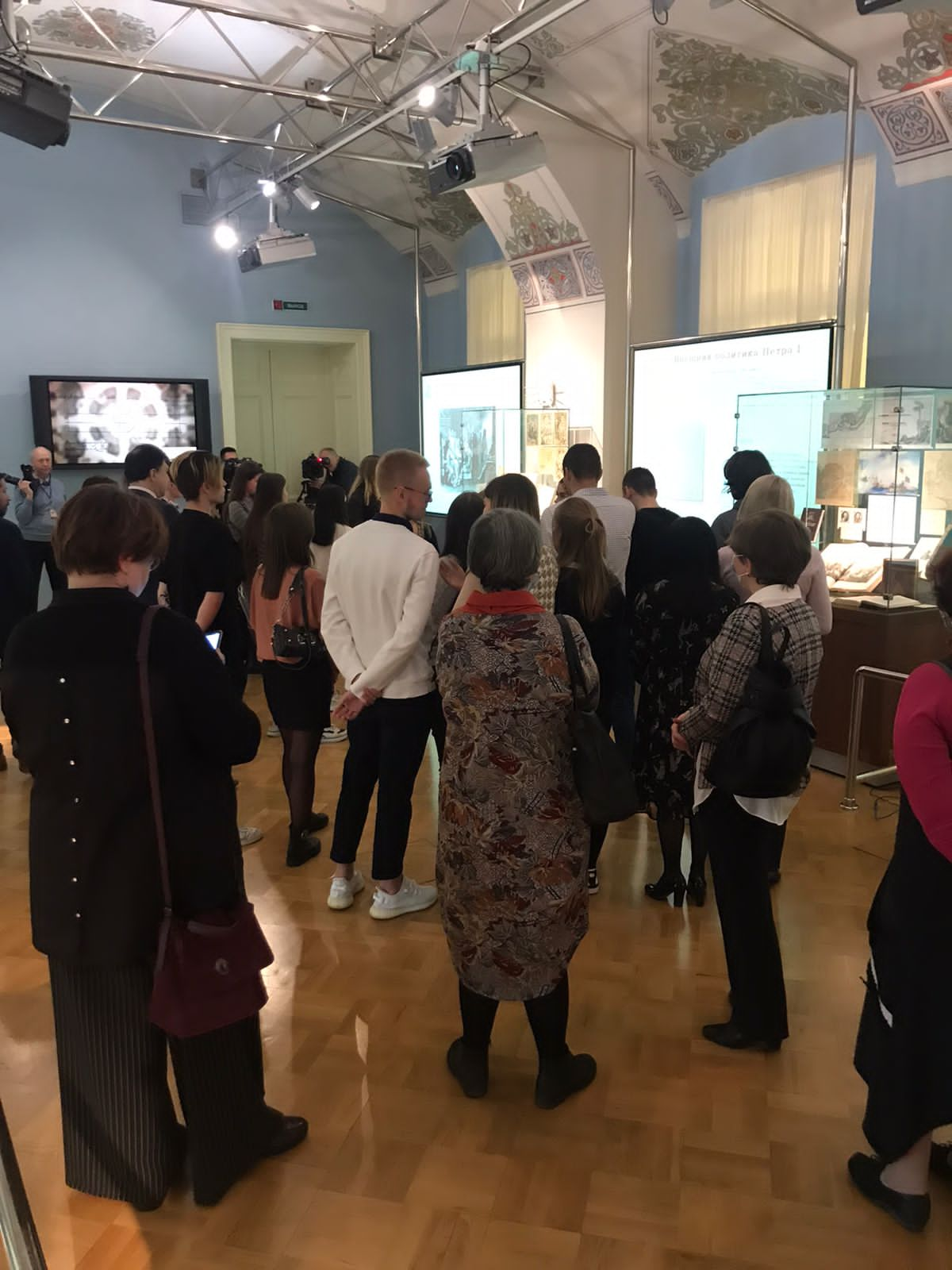 